Ortstermin HörnbadGastgeber: Stadtrat Gerwin StöckenDieser Termin findet auf Einladung von Stadtrat Stöcken statt.Treffpunkt: Vor der Eingangstreppe des Freizeitbades.Alle Einzelheiten sind in der anliegenden Maßnahmenliste aufgeführt. Die Maßnahmenliste ist Bestandteil dieser Niederschrift.Im Anschluss an den Besichtigungstermin findet eine Besprechung im Seminarraum statt:Nach Aussage von Herrn Stöcken sind nur Baumaßnahmen nach DIN finanziell begründbar. Alles was darüber hinausgeht, muss der Rechnungsprüfung standhalten.Es besteht Einigkeit, dass alle angesprochenen Maßnahmen gemeinsam geklärt werden.Herr Völker spricht die Änderung der Bäderordnung an. Er wird den entsprechenden Passus der Verwaltung liefern. Die Verwaltung wird die Änderung in die Wege leiten.Kiel,     gez. Silke HaßAnlageMaßnahmenliste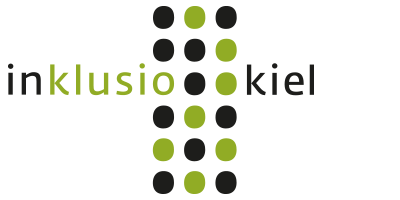 Niederschrift der Arbeitsgruppe Gebäude und WohnenBegehung HörnbadDatum: 30.04.2019Sitzungstermin, -ort:Ortstermin Hörnbad, Anni-Wadle-Weg 1, 24143 KielSitzungszeit:30.04.2019 von 16:30 Uhr bis 18:30 UhrAnwesend:Stadtrat StöckenHerr SchröderHerr Löser, Bäder GmbHHerr Scheel, ImmobilienwirtschaftHerr Leissner, Amt für soziale DiensteFrau Schnücker-Schulz, Amt für soziale DiensteBeirat für Menschen mit Behinderung:Frau BaaschFrau WagnerHerr VölkerFrau Haß